		Menu choices subject to deliveries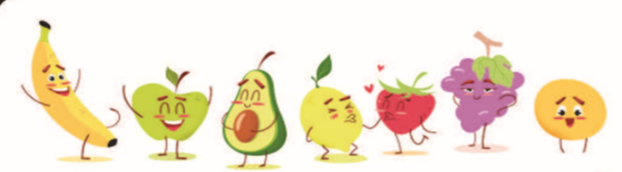 Fresh Fish May Contain BonesMondayTuesdayWednesdayThursday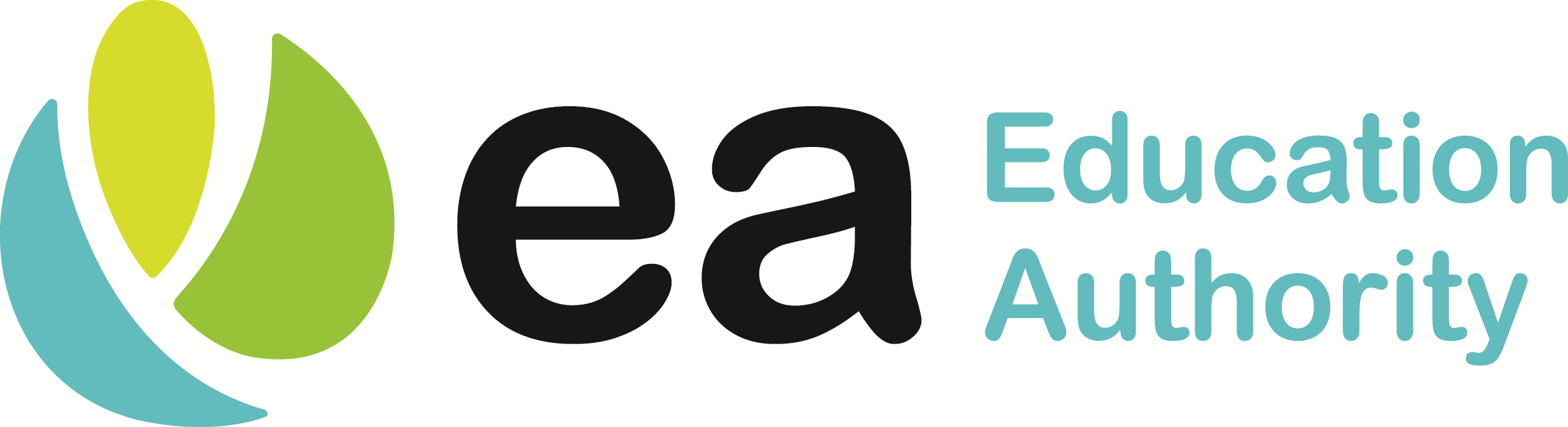 FridayWEEK 125/423/520/6Steak BurgerBaton CarrotsGravyMashed PotatoSalad SelectionFresh Fruit Selection and YoghurtBreaded Fish Fingers Baked Beans Medley of Fresh VegetablesMashed PotatoJelly Pot, Fruit or YoghurtHomemade  Breaded Chicken Goujons Sweetcorn, Hot Pasta Twists Oven Baked Herb Dice PotatoSalad SelectionVanilla Ice Cream Tub & FruitRoast Chicken OrRoast BeefTraditional Stuffing, Gravy Fresh Baton CarrotsBroccoli FloretsOven Baked Roast PotatoChocolate Muffin, Fruit or YoghurtHomemade Margherita Pizza PeasTossed SaladChipsMashed PotatoFlakemeal Biscuit, Fruit or YoghurtWEEK 22/530/527/6Steak Burger Gravy, Broccoli FloretsFresh Baton CarrotsMashed PotatoShortbread Biscuit, Fruit or YoghurtBreast of Chicken Curry with Boiled Rice & Naan Bread Sweetcorn   Pasta TwistsSalad SelectionOven Baked Herb Dice PotatoFresh Fruit Selection and YoghurtFresh Breaded Fish Goujons Baked BeansGarden Peas Mashed PotatoSalad SelectionJelly Pot, Fruit or YoghurtSavoury Mince Gravy Cauliflower CheeseFresh Diced Carrots  Oven Baked Roast PotatoMuffin, Fruit or YoghurtChicken Nuggets SweetcornChipsBaked PotatoSalad SelectionIce Cream Tub with Fresh FruitWEEK 39/56/6Pasta Bolognaise SweetcornGarden PeasMashed PotatoFlakemeal Biscuit, Fruit or YoghurtHomemade Salt & Chilli Or Traditional Chicken Goujons Broccoli Florets	Salad Selection, Mashed PotatoRaspberry ripple Ice Cream Slice Fresh Fruit ChunksBreast of Chicken Curry with Boiled Rice & Naan Bread Garden PeasBaton Carrots,Oven Baked Herb Dice PotatoFresh Fruit Selection and  YoghurtRoast Turkey OrSalmon fish cakeTraditional StuffingGravy Fresh Carrot , BroccoliOven Baked Roast PotatoJelly Pot, Fruit or YoghurtOven Baked SausageBaked BeansSweetcorn & PeasChips, Mashed PotatoSalad SelectionStrawberry Mousse & Fresh Fruit SaladWEEK 416/513/6Roast Breast Chicken OrBrown StewTraditional StuffingGravy, Savoy CabbageFresh Baton CarrotsOven Baked Roast PotatoFresh Fruit Selection and YoghurtSpaghetti Bolognaise Broccoli &Cauliflower FloretsMashed PotatoJelly Pot, Fruit or YoghurtOven Baked SausageBaton CarrotsGarden PeasGravy Mashed PotatoChocolate Muffin, Fruit or YoghurtHomemade  Salt & Chilli Or Traditional Chicken GoujonsBaked BeansRoast Vegetables, Salad SelectionOven Baked Herb Dice PotatoFlakemeal Biscuit, Fruit or YoghurtBreaded Fish fingerSweetcornTraditional ChampChipsSalad SelectionIce Cream Tub with Fresh Fruit